COMUNICATO STAMPA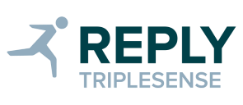 Un cambiamento a 360° per De Nora, con il nuovo sito web di Energy Transition.De Nora ha scelto Triplesense Reply per il design e lo sviluppo del nuovo sito web dedicato alla business unit Energy Transition.Leader mondiale nella fornitura di elettrodi per i principali processi elettrochimici industriali, De Nora contribuisce alla produzione di idrogeno verde grazie a tecnologie all'avanguardia.Triplesense ha scelto di evocare questa innovazione continua puntando sul concetto di circolarità, richiamato sia dalle immagini che dai testi, per comunicare l'impegno dell'azienda nel green e l'importanza della collaborazione con i partner.L’architettura dell’informazione, studiata per dare una panoramica completa del brand, si articola intorno a queste sezioni:Soluzioni, che esplora l’intera offerta.Energy Transition, in cui si parla dei valori che muovono la business unit.Gigafactory, il progetto in collaborazione con Snam S.p.A.Chi siamo, per conoscere la storia, i principi e l’approccio dell’azienda.Novità De Nora, dove scoprire notizie, eventi e storie dal mondo De Nora.Fondamentale è l’attenzione dedicata a un progetto ambizioso: la Gigafactory italiana. Triplesense Reply ha sviluppato una pagina in stile landing che accoglierà la narrazione dinamica della costruzione dell’edificio, seguendo l’evoluzione del progetto.Il risultato finale è un flusso semplice e intuitivo che accompagna le persone alla scoperta dell’eccellenza di De Nora Energy Transition. Un lavoro che parla in modo chiaro e ingaggiante di sostenibilità e transizione energetica.Esplora il sitoCreditsExecutive Creative Director: Francesco MilanesioCreative Lead: Chiara FissoreData Strategy Manager: Marco CavaliereUI Lead: Andrea GilardiUX Lead: Jacopo MorettoTech Lead: Federico PiccoliCopywriter & UX Writer: Luisa ZhouUX Designer: Emma PongettiFront-end Developer: Francesco PasqualeData Analyst & Strategist: Mattia LacriolaData Analyst: Alessia CiutiProject Manager: Francesca Paderi, Eleonora CostaTriplesense ReplyTriplesense Reply, Creative and Design Consulting Agency di Reply, è specializzata in comunicazione digitale, user centered design, interazione tra i Brand e le persone, integrando know how tecnologico e strategico con la propria vocazione creativa. www.triplesensereply.itMedia contacts: 
ReplyFabio Zappellif.zappelli@reply.com Aaron Miania.miani@reply.itTel. +39 02 535761